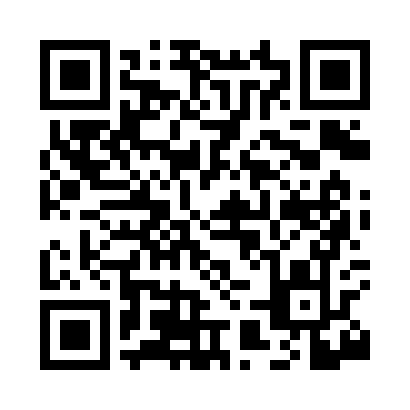 Prayer times for Viele, Iowa, USAMon 1 Jul 2024 - Wed 31 Jul 2024High Latitude Method: Angle Based RulePrayer Calculation Method: Islamic Society of North AmericaAsar Calculation Method: ShafiPrayer times provided by https://www.salahtimes.comDateDayFajrSunriseDhuhrAsrMaghribIsha1Mon4:005:391:105:098:4010:192Tue4:015:401:105:108:4010:193Wed4:025:401:105:108:4010:184Thu4:035:411:105:108:4010:185Fri4:035:411:105:108:4010:176Sat4:045:421:115:108:3910:177Sun4:055:421:115:108:3910:168Mon4:065:431:115:108:3910:159Tue4:075:441:115:108:3810:1510Wed4:085:451:115:108:3810:1411Thu4:095:451:115:108:3710:1312Fri4:105:461:125:108:3710:1213Sat4:115:471:125:108:3610:1214Sun4:125:471:125:108:3610:1115Mon4:135:481:125:108:3510:1016Tue4:155:491:125:108:3410:0917Wed4:165:501:125:108:3410:0818Thu4:175:511:125:108:3310:0719Fri4:185:521:125:108:3210:0620Sat4:195:521:125:098:3210:0421Sun4:205:531:125:098:3110:0322Mon4:225:541:125:098:3010:0223Tue4:235:551:125:098:2910:0124Wed4:245:561:125:098:2810:0025Thu4:265:571:125:088:279:5826Fri4:275:581:125:088:269:5727Sat4:285:591:125:088:259:5628Sun4:296:001:125:088:249:5429Mon4:316:001:125:078:239:5330Tue4:326:011:125:078:229:5231Wed4:336:021:125:078:219:50